Отчет Конференции руководителей таможенных служб Европейского региона Всемирной таможенной организацииСанкт-Петербург, Российская Федерация24 – 27 апреля 2019 годаОткрытие заседанияКонференция руководителей таможенных служб Европейского региона Всемирной таможенной организации состоялась в Санкт-Петербурге 24 – 27 апреля 2019 г. На мероприятии присутствовали 40 делегаций стран Европейского региона ВТамО, ЕС и Секретариат организации.Председатель Европейского региона Р.В. Давыдов в начале сессии озвучил приветственную речь от имени Министра финансов Российской Федерации 
А.Г. Силуанова. В рамках вступительного слова г-н Давыдов и генеральный секретарь ВТамО Кунио Микурия поприветствовали участников сессии, отметили важность вопросов в повестке дня в свете вызовов и задач, стоящих перед мировым таможенным сообществом. Таможенные службы вынуждены находить инновационные пути развития, принимая во внимание их ключевую роль 
в укреплении экономических связей между регионами и обеспечении безопасности и упрощений в мировой торговле, в т.ч. в регулировании таких актуальных и комплексных сфер как электронная коммерция и транзит товаров.Утверждение повесткиКонференция утвердила повестку сессии в соответствии с приложением 
к настоящему отчету.Пункт 1. Сопряжение транзитных систем Европейского региона ВТамО	Европейский регион ВТамО заслушал доклад председателя Экспертной группы по сопряжению транзитных систем в Европейском регионе 
А. Амельяновича с отчетом о проделанной в истекшем сессионном периоде работе. Деятельность Экспертной группы выстраивается на ранее сформулированных Европейским регионом принципах, обеспечивающих видение как в краткосрочной, так и долгосрочной перспективе.Участники конференции обозначили основные направления дальнейшей работы группы, отметили и обсудили достигнутые результаты и озвучили информацию об имеющемся опыте стран – членов Региона в сфере развития транзитного потенциала. Особое внимание уделяется внедрению современных технологий, таких как Системы управления рисками, электронные навигационные пломбы, проекты в сфере информационного обмена, электронные документы, гарантии, цифровые подписи.Члены Региона подчеркнули необходимость продолжить и активизировать деятельность Экспертной группы. Отмечена важность включения в работу по сопряжению транзитных систем стран, не участвующих в региональных инициативах в сфере контроля за транзитом товаров, в рамках таких крупных интеграционных блоков как ЕАЭС и ЕС. Это должно способствовать упрощению транзитных поставок товаров через все государства на всем пространстве Еврорегиона.Было предложено разработать единую платформу и определить даты очередной экспертной встречи, где, в том числе, смогли бы принять участие представители частного сектора. Европейский региона отметил, что деятельность Экспертной группы осуществляется в соответствии с мировыми тенденциями. В целях повышения эффективности работы Европейский регион рекомендовал рассмотреть возможность участия иных государственных органов в мероприятиях Экспертной группы, а также активнее обмениваться информацией о реализуемых проектах 
и наработках сторон, особенно в части используемых технических решений.Внутри Европейского региона объемы трансграничных перевозок неуклонно растут. Реализуются различные проекты. Члены Региона отметили, 
что максимальная гармонизация подходов позволит улучшить климат для максимально быстрого транзита товаров по всей его территории. Наличие механизмов сопряжения транзитных систем позволит упростить использование подаваемой перевозчиками информации, сократит финансовые и временные издержки за счет устойчивых и безопасных транспортных коридоров. 
В дальнейшей работе было рекомендовано экспертам сфокусироваться также на идентификации отличий транзитных систем в целях выработки рекомендаций и решений по их практическому сопряжению.В поддержку мероприятий Экспертной группы регионом было утверждено создать подгруппу по юридическим вопросам сопряжения транзитных систем. Европейский регион принял решение продолжить последовательную работу 
по сопряжению транзитных систем в рамках Экспертной группы и ее подгрупп. Также Конференция подтвердила необходимость наладить должный уровень коммуникации внутри Экспертной группы между членами региона и активизировать их участие в межсессионный период в целях оптимизации работы по подготовке субстантивных предложений для обсуждения на ежегодной региональной конференции.Пункт 2. Использование дополнительных языков в деятельности ВТамОЕвропейский регион заслушал отчет председателя Рабочей группы 
по использованию дополнительных языков во ВТамО М.В. Никитина 
о промежуточных результатах Пилотного проекта по расширению практики переводов мероприятий ВТамО.Обсудив итоги проделанной работы, дав высокую оценку проводимым мероприятиям и предложения по дальнейшим действиям, Европейский регион сделал следующие рекомендации.В целях обеспечения динамики странам необходимо больше координировать усилия во избежание дублирования работы по инициативному переводу материалов и документов ВТамО. Проект положительно влияет 
на работу ВТамО в целом. Данная инициатива способствует преодолению языковых барьеров, формированию благоприятной рабочей среды и повышению уровня вовлеченности в работу Организации ее членов.Принимая во внимание показатели, по которым ведется анализ проекта (количество участников, выступлений, сбор мнений) было отмечено, что проект со временем набирает нужную динамику, способствует повышению субстантивной технической работы в органах ВТамО.Проект был единодушно признан регионом эффективным и страны выразили уверенность в необходимости выработки решений по дальнейшему финансированию и оценке результатов Пилотного проекта.Пункт 3. Итоги заседания рабочей группы по присоединениям ко ВТамОЕвропейский регион заслушал краткий доклад представителя ФТС России 
в Королевстве Бельгия Д.Г. Субочева с отчетом о результатах первого заседания Рабочей группы по присоединениям ко ВТамО.Было подчеркнуто, что все члены Рабочей группы проявили готовность 
к выработке конструктивных решений. Начало работы группы – маленький шаг 
к достижению результата и подготовки отчета и рекомендаций Совету. 
В ходе обсуждения вопроса делегат выступила с заявлением о том, что требуется решение вопроса, связанного со статусом Косово в организации. Члены региона подчеркнули, что, учитывая сложность проблемы, очень важным представляется сохранять нейтральность в работе, поиск консенсуса и общих компромиссных подходов к проблеме. Участники заседания выразили уверенность в необходимости дополнительных заседаний Рабочей группы для подготовки необходимых решений и достижения позитивного результата.Пункт 4. Создание собственной системы ВТамО по оценке эффективности деятельности таможенных службПредставитель ФТС России в Королевстве Бельгия Д.Г.Субочев ознакомил участников Конференции с рабочим документом по данному пункту повестки. В ходе дискуссии Европейский регион единогласно поддержал инициативу ВТамО по созданию Рабочей группы и собственной системы оценки эффективности деятельности таможенных органов. Это направление 
на сегодняшний день является приоритетным элементом в развитии стратегии ВТамО. Высоко оцениваются и все более активно используются в регионе методики ВТамО Time Release Study. В дискуссии участники отметили, 
что использование данных, которыми располагают таможенные службы, в т.ч. 
во взаимодействии с частным сектором, позволяют формировать объективную картину таможенных процессов, совершенствовать технологии таможенного администрирования, создавать основы для разработки ВТамО собственного инструментария, что укрепляет позицию организации на мировой арене 
и ее лидирующую роль.Члены региона выразили поддержку и договорились координировать усилия в работе ВТамО по разработке системы оценки эффективности деятельности таможенных служб. Участники Конференции подтвердили, что работа должна быть нацелена на дифференциацию подходов к различным товарным потокам, например импорт и экспорт, разработку прозрачных 
и понятных элементов системы, создание унифицированного стандарта ВТамО, качественный информационный обмен, в т.ч. в рамках совместных исследований стран региона. Создание системы оценки во ВТамО является ключевым стратегическим решением, обеспечивающим лидирующую позицию ВТамО 
в вопросах эффективности работы таможенных служб. Европейский регион представит указанные предложения и позицию при формировании Рабочей группы в июне 2019 г. на Совете ВТамО. Регион также согласился, чтобы Российская Федерация, в целях унификации подходов и во избежание дублирования работы, обеспечила сбор возможной информации об опыте и практиках членов Региона для использования в качестве основы для дальнейших разработок ВТамО.Пункт 5. Проект стратегического плана ВТамО на  2019-2022 годы: Приоритеты таможенных служб Европейского регионаКонференция заслушала доклад представителя ФТС России в Королевстве Бельгия Д.Г.Субочева об участии Европейского региона в работе ВТамО 
по формированию нового трехлетнего Стратегического плана организации 
на 2019-2022 гг.Отмечалось, что данная инициатива является попыткой оптимизировать структуру и контент Стратегического плана, принимая во внимание обозначенные приоритеты и озабоченности регионов ВТамО.Члены Региона отметили ключевые тенденции в современной деятельности таможенных служб, прежде всего регулирование электронной торговли, цифровизация деятельности таможенных служб и оценка эффективности их работы. В качестве восьмой области в стратегических приоритетах ВТамО рассматривается борьба с коррупцией и Совет ВТамО в рамках своей сессии в июне 2019 года обсудит это предложение. Все существующие семь приоритетных областей, утвержденные Советом, укладываются в основные, параллельные направления деятельности организации, это: разработка стандартов, развитие сотрудничества и институциональное развитие. В этом контексте Европейский регион является уникальным, поскольку включает крупные, полноценные региональные объединения, что требует тщательной координации и взаимодействия на различных таможенных границах.Конференция также подтвердила, что вопрос цифровизации необходимо должным образом учесть в системе приоритетов ВТамО. Была отмечена необходимость формирования четких целей и показателей по их реализации в стратегическом плане, аналога дорожной карты по реализации мероприятий и прозрачных механизмов финансирования и отчетности. В этой связи члены Региона условились продолжить дискуссию на предмет возможности формирования Стратегического плана на более длительный срок 
и соответствующей программы по его имплементации, включая показатели эффективности, в т.ч. в рамках июньских сессий в Брюсселе.Пункт 6. Управление (совершенствование правил и процедур ВТамО)Участники Конференции обсудили стоящий на повестке дня ВТамО вопрос о возможном ограничении числа сроков для высших должностей в Секретариате ВТамО.Европейский регион подтвердил ранее озвученную позицию о том, что ограничение количества периода нахождения в должности для постов Генерального секретаря и Заместителя генерального секретаря ВТамО до двух пятилетних сроков является очевидным улучшением в сфере управления организацией.Пункт 7. Иные актуальные вопросы, рассматриваемые на площадке ВТамО (Электронная коммерция)Конференция отметила возрастающую значимость вопросов регулирования электронной торговли для ВТамО и ее членов, прежде всего в сфере сбора таможенных платежей и налогов, включая регулирование беспошлинных стоимостных порогов и стандартизации подходов таможенного администрирования. В этой связи было обозначено, что важным элементом в работе является постоянный обмен опытом и передовыми практиками членов Региона. Объемы электронной торговли продолжают стремительно расти, что определяет комплексность задач таможенных служб по обеспечению безопасности и упрощения торговли в этой области.Члены Региона отметили, что в условиях высокой динамики развития 
сферы электронной торговли граница между коммерческим и некоммерческим товарооборотом исчезает. Многие члены ВТамО последовательно упраздняют существующие беспошлинные нормы, т.н. «de minimis», возникает необходимость использования современных технологий, возрастает роль экономических операторов, вовлеченных в процессы реализации, перемещения товаров через границы и их оформления. Участники Конференции выразили общую готовность в дальнейшем поддерживать работу по разработке и регулярной актуализации Рамочных стандартов по регулированию трансграничной электронной торговли и технических условий.Обсудили сферы и подходы к администрированию деятельности 
по обеспечению контроля за электронной торговлей, а также имеющийся опыт работы стран в данном направлении.Дали высокую оценку результатам деятельности Рабочей группы 
по электронной торговле ВТамО, отметили необходимость продолжить работу 
по администрированию и актуализации Рамочных стандартов и выразили готовность провести сравнительный анализ существующих практик 
в Европейском регионе с точки зрения подходов к вопросам взимания платежей за товары, поступающие в рамках электронной торговли в адрес как физических, так и юридических лиц. Это может способствовать и поиску решений по таким проблемным вопросам, как занижение стоимости посылок, определение веса и объема, декларирование и регистрация отправлений.Пункт 8. Обсуждение и утверждение Положения о региональной таможенной лаборатории ВТамОВ соответствии с повесткой Конференции участники обсудили проект рамочного положения о Регионального таможенных лабораториях ВТамО, подготовленный Региональной таможенной лабораторией ВТамО в Российской Федерации.Члены Региона проявили заинтересованность к данной инициативе 
и отметили, что есть ряд вопросов, которые представляется необходимым обсудить и согласовать.В связи с тем, что отдельные делегации заявили об отсутствии возможности изучить рабочий документ, проект Положения решили обсудить и принять решение в ходе координационной встречи в рамках очередной встречи на полях Совета ВТамО в Брюсселе в июне 2019 г.Пункт 9. Представительство Европейского региона во ВТамО (председательство в Комитетах и регионе). Закрытое заседание глав делегацийПо итогам обсуждения всех вопросов, в соответствии с действующими договоренностями, Европейский регион поддержал следующие решения относительно членства в Политических органах ВТамО на 2019-2020 финансовый год.В соответствии с достигнутыми договоренностями Азербайджан становится Вице-Председателем Совета таможенного сотрудничества от Европейского региона (заменяет Россию) на 2019-2021 гг., а Греция займет это кресло на период 2021-2023. Регион также принял решение разработать для дальнейшей работы ограничение по срокам направления кандидатур на данный пост.Политическая комиссия:- Белоруссия (группа Восток),- Израиль (подгруппа Юг),- Чехия (группа Запад),- Швеция (подгруппа Север).От группы основных плательщиков:- ЕС,- Италия,- Великобритания,- Российская Федерация.Россия в связи с увеличением взноса включена в список 6 крупнейших плательщиков) и заменяет Испанию. Представитель Испании отметила, что текущие договоренности не регулируют процедуру перехода в географические подгруппы в случае выхода из группа основных плательщиков и попросила о возможности выработки соответствующего механизма. Участники Конференции условились в ближайшее время подготовить рекомендации по урегулированию данного вопроса и обсудить вопрос на координационном совещании на полях Совета ВТамО в июне 2019 г.Финансовый комитет:- Европейский союз,- Франция,- Германия, - Италия, - Российская Федерация,- Швейцария,- Люксембург,- Казахстан.Комитет по аудиту:- АрменияКомитет по аудиту рекомендовал Норвегию в феврале 2019 г. в качестве председателя Комитета еще на один, финансовый 2019-2020 год, по причине отсутствия других кандидатов. Учитывая, что срок полномочий Норвегии в Комитете по аудиту завершается в соответствии с его Уставом, по результатам дискуссии Конференция приняла решение о необходимости номинировать другого кандидата из числа членов Европейского региона для утверждения Советом ВТамО в ходе своих сессий в июне 2019 года. Делегация Нидерландов, озвучила принципиальную готовность к участию в работе Комитета. Участники Конференции условились, что члены региона в оставшийся межсессионный период определятся с кандидатурой второго члена Комитета от Еврорегиона и вопрос будет обсужден на координационном совещании в Брюсселе в ходе сессий Совета в июне 2019 г.Пункт 10. Отчеты о деятельности Финансового комитета и Комитета по аудиту ВТамОПо итогам работы, участники Конференции поблагодарили Российскую Федерацию за успешную подготовку и проведение встречи, сотрудников, обеспечивавших программу встречи, Северо-Западное таможенное управление ФТС России и переводчиков.Пункт 11. Доклады о деятельности Региональных органов ВТамО (региональные узлы связи по правоохранительной работе, учебные центры, центр по институциональному развитию, кинологические центрыРуководители Региональных узлов связи ВТамО Катаржина Банажек 
(RILO Восточная Европа), Даниела Деттманн (RILO Западная Европа), 
О.В. Баканов (RILO СНГ) осветили последние проекты и инициативы в сфере информационного правоохранительного взаимодействия таможенных служб как внутри региона, так и на мировом уровне. Активнее используется платформа 
«G-RAN» для оперативного обмена срочной упреждающей информацией. Успешно реализован ряд международных правоохранительных мероприятий, в частности инициатива «SHOT», нацеленная на противодействие незаконному обороту алкогольной продукции, а также запущена операция «SMART 3» по борьбе с контрабандой психотропных веществ. Также высоко оценены результаты правоохранительной операции «Голкипер», проведенной 
в рамках Чемпионата Мира по футболу 2018 г. в России, которая послужила удачный пробным экспериментом для дальнейшего использования странами 
в целях обеспечения безопасности ходе крупных спортивных и иных международных событий. Аналогичные операции будут проведены в рамках Европейских игр 2019 г. в Беларуси и Кубка УЕФА 2020 в странах Евросоюза.Европейский регион поприветствовал развитие этой сферы деятельности, отметил перспективность указанных проектов и необходимость развития 
и совершенствования технологий информационного обмена 
в правоохранительной сфере.Руководитель РЦИР в Баку Роже Херман довел до региона предложения по развитию Центра, повышению его эффективности и оптимизации работы.Были доложены результаты работы Центра за истекший год. По итогам доклада Европейский регион выразил признательность 
за конструктивные предложения и информацию, а также поблагодарил Р. Хермана за его личный вклад и усилия в работу Центра за период нахождения в должности руководителя РЦИР в Баку.Также Европейский регион утвердил решение продолжить финансирование РЦИР на следующий финансовый 2019-2020 год за счет взносов членов 
в пределах установленных объемов.В соответствии с намеченным планом работы Конференции участники встречи заслушали презентацию кандидата на пост Руководителя РЦИР в Баку Эсера Ченгела с информацией о дальнейшей возможной стратегии Центра 
и планах на его развитие с учетом региональных приоритетов.Стороны отметили существующие организационные, кадровые 
и технические сложности в работе Центра, рекомендовали активнее использовать потенциал и эксплуатационную базу Центра. Было подчеркнуто, что деятельность Центра необходимо выстраивать на региональных приоритетах Европейского региона ВТамО.	Участники Конференции приняли к сведению выступление делегата 
от Кипра с заявлением о том, что Республике не представляется возможным поддержать кандидата от Турции по известным политическим мотивам. Европейский регион, полностью принимая во внимание данный комментарий, 
по итогам консультации с Секретариатом ВТамО, утвердил кандидатуру Эсера Ченгела на должность Руководителя РЦИР в Баку и пожелал ему удачи 
в дальнейшей профессиональной деятельности.В соответствии с поступившим предложением Европейский регион утвердил решение о признании статуса Учебной таможенной администрации при Правительстве Кыргызстана в качестве Регионального кинологического центра ВТамО. Учитывая всеобщую поддержку данной инициативе, наличие Меморандума о взаимопонимании между ВТамО и таможенной службой Кыргызстана Европейский регион проинформирует Совет ВТамО о присвоении статуса новому Региональному центру.	Участники Конференции также заслушали выступления с презентациями кандидатов от членов Европейского региона на руководящие посты в Директоратах ВТамО:- Вильям Вильямсон (Великобритания) – Директорат по соблюдению законодательства и упрощениям.- Бернард Збинден (Швейцария) – Директорат по институциональному развитию.Участники Конференции поблагодарили кандидатов за развернутые 
и информативные доклады и пожелали им успехов на предстоящих в июне 2019 г. выборах.Пункт 12. ДругоеПредседатель региона Р. Давыдов в свою очередь высказал слова искренней признательности всем делегациям за успешную и продуктивную работу, плодотворное сотрудничество и приобретенный неоценимый опыт в период его двухлетнего руководства на посту Вице-председателя региона. Он также отметил, что продолжит активное сотрудничество со всеми коллегами Европейского региона во ВТамО и на других площадках.ПриложениеПовестка дня Конференции руководителей таможенных служб Европейского региона Всемирной таможенной организации(24 – 27 апреля 2019 года, г. Санкт-Петербург)1)	Сопряжение транзитных систем Европейского региона ВТамО;2)	Использование дополнительных языков в деятельности ВТамО (русский, арабский, испанский и португальский);3)	Присоединения ко ВТамО;	- Итоги заседания Рабочей группы по присоединениям ко ВТамО.4)	Создание собственной системы ВТамО по оценке эффективности деятельности таможенных служб;5)	Иные актуальные вопросы, рассматриваемые на площадке ВТамО:- Электронная коммерция (E-commerce);- Борьба с незаконными финансовыми потоками;6)	Проект стратегического плана ВТамО на 2019 – 2022:	- Приоритеты таможенных служб Европейского региона ВТамО.7)	Управленческие вопросы (совершенствование правил и процедур управления во ВТамО);	- Меморандум между ВТамО и МВФ.8)	Обсуждение и утверждение Положения о региональной таможенной лаборатории ВТамО;9)	Представительство Европейского региона во ВТамО (председательство 
в Комитетах и регионе);10)	Отчеты о деятельности Финансового комитета и Комитета по аудиту ВТамО;11)	Доклады о деятельности Региональных органов ВТамО (региональные узлы связи по правоохранительной работе, учебные центры, центр 
по институциональному развитию, кинологические центры);12)	Другое.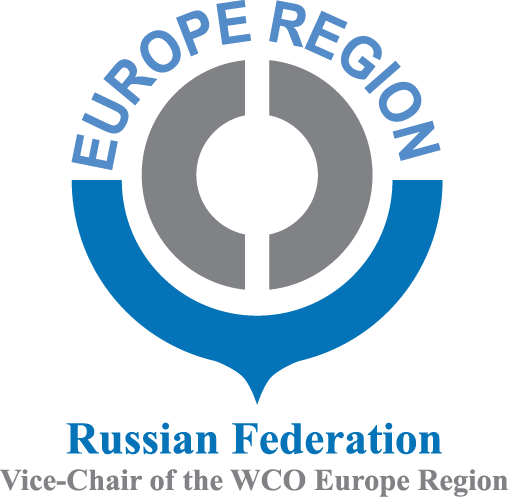 Russian FederationVice-Chair (Europe Region)World Customs Organization2018 - 2019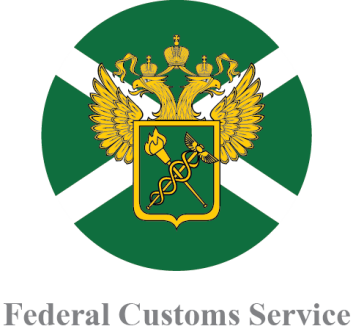 WCO EUROPE REGIONПРОЕКТ-Heads of Customs Conference-Saint PetersburgApril 24-27, 2019